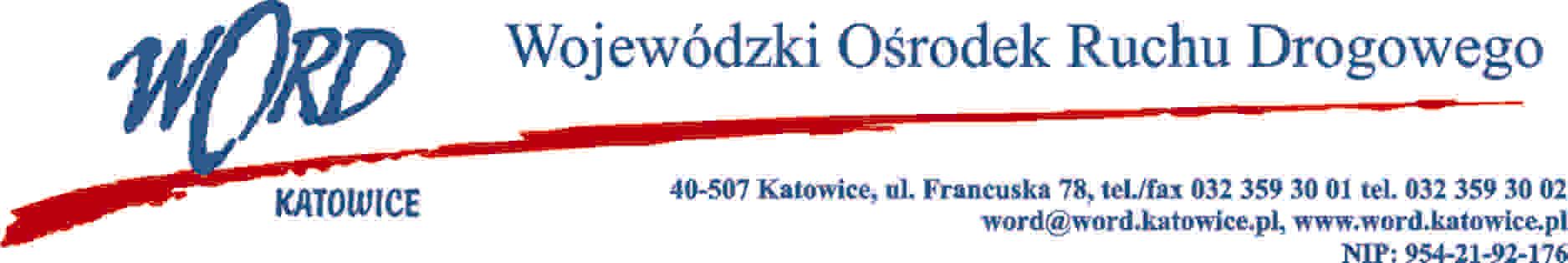 Katowice, 2.11.2021 r.Zgodnie z art. 284 ust. 2 i 6 ustawy – Prawo zamówień publicznych z 11 września 2019 r. (Dz. U. z 2021 r., poz. 1129 ze zm.), Zamawiający udziela wyjaśnień treści Specyfikacji Warunków Zamówienia dot. postępowania prowadzonego w trybie podstawowym pn.: „Dostawa paliwa do pojazdów Wojewódzkiego Ośrodka Ruchu Drogowego w Katowicach oraz oddziałów terenowych wraz z kartami flotowymi w częściach I-VI”.Treść pytania 1:Czy Zamawiający wyrazi zgodę aby w §6 ust. 1 pkt a) Wzoru umowy wyłączyć z obowiązku zapłaty kary umownej przypadków: awarii systemu obsługi, przyjęcia paliwa na stację paliw lub modernizacji stacji paliw Wykonawcy?Odpowiedź:Zamawiający wyraża zgodę aby §6 ust. 1 pkt a) Wzoru umowy wyłączyć z obowiązku zapłaty kary umownej przypadków: awarii systemu obsługi, przyjęcia paliwa na stację paliw. Zamawiający nie wyraża zgody na wyłączenie z obowiązku zapłaty kary umownej przypadku modernizacji stacji paliw.Treść pytania 2:Z uwagi na bardzo wysoką karę określoną w §6 ust. 1 pkt b) Wzoru umowy zwracam się z pytaniem o  możliwość doprecyzowania zapisów poprzez konkretne wskazanie tych przesłanek. Zdaniem Wykonawcy zapis ten jest zbyt ogólny, więc prosimy o doprecyzowanie zapisów lub zmniejszenie kwoty kary.Odpowiedź:Zamawiający zmienia wysokość kary określonej w §6 ust. 1 pkt b) Wzoru umowy do poziomu 10% wartości brutto wynagrodzenia ustalonego za wykonanie przedmiotu niniejszej umowy.Treść pytania 3:Prosimy o doprecyzowanie zapisów w w §6 ust. 1 pkt c) Wzoru umowy – jakich dokumentów i jakim terminie?Odpowiedź:Zamawiający zmienia zapisy SWZ poprzez wykreślenie rozdziału 24 SWZ oraz ppkt c (§ 6 pkt 1) wzoru umowy stanowiącego załącznik nr 5 do SWZ.Treść pytania 4:Czy Zamawiający wyrazi zgodę na dodanie w §6 ustępu o następującej treści: „Niezależnie od sposobu rozliczenia kar umownych, Strona występująca z żądaniem zapłaty kary umownej wystawi na rzecz drugiej Strony notę księgową (obciążeniową) na kwotę należnych kar umownych.”?Odpowiedź:Zamawiający wyraża zgodę na dodanie w  §6 ustępu o następującej treści: „Niezależnie od sposobu rozliczenia kar umownych, Strona występująca z żądaniem zapłaty kary umownej wystawi na rzecz drugiej Strony notę księgową (obciążeniową) na kwotę należnych kar umownych.”Treść pytania 5:Czy Zamawiający dopuszcza możliwość dołączenia już do właściwej umowy (po wyborze oferenta) załącznika w postaci Ogólnych Warunków Sprzedaży i Używania Kart Flotowych Wykonawcy w odniesieniu do kwestii nieuregulowanych w umowie (wskazany regulamin stanowi załącznik niniejszej korespondencji)?Odpowiedź:Zamawiający dopuszcza możliwość dołączenia już do właściwej umowy (po wyborze oferenta) załącznika w  postaci Ogólnych Warunków Sprzedaży i Używania Kart Flotowych Wykonawcy w odniesieniu do kwestii nieuregulowanych w umowie.Jednocześnie Zamawiający informuje o konieczności dokonania zmian w Ogłoszeniu o zamówieniu nr 2021/BZP 00236919/01 z 19.10.2021 r. oraz Specyfikacji Warunków Zamówienia. Na podstawie art. 286 ust. 1 i 9 oraz art. 284 ust. 3 ustawy Pzp Zamawiający dokonuje zmiany terminu składania i otwarcia ofert. Nowy termin składania ofert: 8.11.2021 r. godz. 09:00,Nowy termin otwarcia ofert: 8.11.2021 r. godz. 09:30.W związku z powyższym zmianie ulegają: rozdz. 4, pkt 2 rozdz. 20 oraz pkt 1 rozdz. 15 SWZ – termin związania ofertą, który upływa w dniu 7.12.2021 r.Dyrektor WORDJanusz Freitag